Teilfortschreibung NahverkehrsplanVollständige BarrierefreiheitInhaltWarum eine Teilfortschreibung des Nahverkehrsplans?Gemäß dem Gesetz über den öffentlichen Personennahverkehr in Hessen (Hessisches ÖPNV-Gesetz) in der Fassung vom 01.12.2005 (GVBl. für das Land Hessen I S.786) sind die Aufgabenträger und Aufgabenträgerorganisationen dazu verpflichtet, regionale und lokale Nahverkehrspläne aufzustellen und bei Bedarf fortzuschreiben. Der Nordhessische Verkehrsverbund und die Landkreise Kassel, Werra-Meißner, Hersfeld-Rotenburg Waldeck-Frankenberg haben die gemeinsame Neuaufstellung der Nahverkehrspläne beschlossen. Auch der Landkreis Schwalm-Eder stellt seinen Nahverkehrsplan neu auf.Die bestehenden Nahverkehrspläne von NVV und Landkreisen bedürfen jedoch zusätzlich aktuell der Fortschreibung gemäß der Anforderung aus dem geänderten Personenbeförderungsgesetz (PBefG), wonach vollständige Barrierefreiheit im ÖPNV 1. Januar 2022 . Insofern werden mit dem vorliegenden Modul gezielt die Themen behandelt, die zur Erfüllung dieser Vorgabe betrachtet werden müssen. Die Belange des Themas Barrierefreiheit, werden im Rahmen der späteren Neuaufstellung des Nahverkehrsplanes des NVV behandelt.Diese Teilfortschreibung des Nahverkehrsplanes enthält sowohl die Inhalte, die für den regionalen Nahverkehrsplan des NVV von Bedeutung sind, als auch vollumfänglich jene Inhalte, die im Rahmen der Fortschreibung der lokalen NVP der fünf nordhessischen Landkreise erforderlich sind. Mit der Stadt Kassel wurde bereits bei der Erstellung eng zusammengearbeitet, wobei diese jedoch eine eigene Teilfortschreibung vollständige Barrierefreiheit ihres lokalen NVP herausgibt. Wo sinnvoll wird auf die Aussagen in diesem Werk verwiesen, z.B. bezüglich der Tram-Fahrzeuge, die auch auf den Tram-Linien außerhalb der Stadt Kassel zum Einsatz kommen.In Anbetracht der älter werdenden Gesellschaft und dem Inklusionsgedanken kommt dem barrierefreien öffentlichen Personennahverkehr (ÖPNV) eine große Bedeutung zu. Die Aufgabenträger des ÖPNV haben dazu große Investitionen in Busse und Bahnen getätigt und planen weitere Verbesserungen. Auch viele Haltestellen des Busverkehrs bzw. Haltepunkte des Schienenverkehrs wurden bereits mit großem finanziellen Einsatz der Städte und Gemeinden barrierefrei ausgebaut. . Zwischenzeitlich sind mit allen Städten und Gemeinden im NVV-Gebiet Abstimmungen durchgeführt worden. . Dabei wurde selbstverständlich das Wissen der Städte und Gemeinden zu geplanten Straßenbaumaßnahmen, zum Haushalt oder auch zur Notwendigkeit eines Ausbaus eingebracht. Viele Haltestellen, die z.B. fast ausschließlich AST-Verkehr angefahren werden, werden auch zukünftig nicht barrierefrei ausgebaut werden können. Ziel ist es aber, dass auch in den Ortsteilen zumindest die hauptsächlich genutzte Bushaltestelle barrierefrei ausgebaut wird.Mit den Bürgermeistern wurden seitens NVV und den lokalen Aufgabenträgern in zahlreichen Gesprächen, Ortsterminen und Abstimmungsrunden eine Kategorisierung des Haltestellenausbaus ausgearbeitet, die nun in den bestehenden Nahverkehrsplan als Nachtrag aufgenommen werden soll. Zu jeder einzelnen Haltestelle sind Aussagen enthalten.Ziel ist es jedoch nicht, das Thema Barrierefreiheit damit „abzumoderieren“. Das Gegenteil ist der Fall: Die Entwicklung von Barrierefreiheit ist ein fortwährender Prozess, und alle Maßnahmen in planerischer, baulicher und kommunikativer Hinsicht müssen von Anfang an die Anforderung der vollständigen Barrierefreiheit als Zielstellung enthalten, um dieses Ziel erreichen zu können. Anderenfalls sind nachträgliche Nachbesserungen entweder teuer oder auch gänzlich unmöglich.In diesem Modul sind die einzelnen Maßnahmen zur Erlangung dieses Zieles zusammengefasst dargestellt, die bezogen auf die unterschiedlichen Fachthemen bereits ergriffen werden oder geplant sind. Daneben werden aber auch Themen benannt, die bis 2022 noch nicht abschließend bearbeitet werden können und die Alternativen erfordern, um das Ziel nötigenfalls anderweitig zu erreichen.Die Regelung des Personenbeförderungsgesetzes In § 8 Abs. 3 PBefG kommt dem Nahverkehrsplan die Aufgabe zu, „die Belange der in ihrer Mobilität oder sensorisch eingeschränkten Menschen mit dem Ziel zu berücksichtigen, für die Nutzung des öffentlichen Personennahverkehrs bis zum 1. Januar 2022 eine vollständige Barrierefreiheit zu erreichen.“ im Nahverkehrsplan. Die Vorschrift richtet sich an die Aufgabenträger und stellt für diese eine Leitlinie für die Aufstellung des Nahverkehrsplans dar. Im Nahverkehrsplan müssen die erforderlichen Maßnahmen beschrieben und mit zeitlichen Vorgaben versehen werden. Die Vorgaben müssen mit den Verkehrsunternehmen, sowie mit Behinderten- und Fahrgastverbänden abgestimmt werden.Nach § 62 Abs. 2 haben die Länder die Möglichkeit, aus technischen oder wirtschaftlichen Erwägungen eine abweichende Frist festzulegen. Hessen keinen Gebrauch.Die vollständige Barrierefreiheit hat mit §§ 12, 13 auch Einfluss auf die Erteilung der Genehmigung der Verkehrsbedienung durch das RegierungspräsidiumWo liegt der Unterschied zu früheren Regelungen?Mit dem unbestimmten Rechtsbegriff einer „vollständigen Barrierefreiheit“ gegenüber einer früheren “möglichst weitreichenden Barrierefreiheit“ wurde die Gewichtung dieser Planungsprämisse im Nahverkehrsplan deutlich erhöht. Was ist unter dem unbestimmten Rechtsbegriff einer vollständigen Barrierefreiheit zu verstehen?Mit der Novellierung des PBefG hat der Gesetzgeber als nationale Umsetzung der UN-Behindertenrechtskonvention im Bereich des öffentlichen Verkehrs zwar den Stellenwert der Barrierefreiheit intensiviert und die Umsetzung von einem unbestimmten Zeitpunkt auf ein bestimmtes Datum befristet, aber er hat dabei versäumt zu definieren, was er unter einer vollständigen Barrierefreiheit im Unterschied zu einer möglichst weitreichenden Barrierefreiheit versteht. Annäherung über das Behindertengleichstellungsgesetz (BGG)Zunächst lässt sich der Begriff der Barrierefreiheit aus § 4 BGG ableiten: „Barrierefrei sind bauliche und sonstige Anlagen, Verkehrsmittel, technische Gebrauchsgegenstände, Systeme der Informationsverarbeitung, akustische und visuelle Informationsquellen und Kommunikationseinrichtungen sowie andere gestaltete Lebensbereiche, wenn sie für Menschen mit Behinderungen in der allgemein üblichen Weise, ohne besondere Erschwernis und grundsätzlich ohne fremde Hilfe auffindbar, zugänglich und nutzbar sind. Hierbei ist die Nutzung behinderungsbedingt notwendiger Hilfsmittel zulässig.“In Bezug auf den in § 4 eingangs formulierten Teilhabegedanken ist besonders der letzte Satz für die Betriebspraxis des ÖPNV relevant, da damit die häufig gestellte Frage beantwortet wird, ob fahrzeuggebundene Einstiegshilfen zur Herstellung von Barrierefreiheit zulässig sind. Mit der Möglichkeit fahrzeuggebundene Einstiegshilfen einsetzen zu können, steht ein in der Praxis vorhandenes Hilfsmittel zur Verfügung, das im Abstimmungsprozess zwischen Fahrzeug und Haltestelle eine wichtige Rolle einnehmen kann und das auch Bestandssysteme mit größeren Stufen und Spalten in die Lage versetzt, einen barrierefreien Fahrgastwechsel möglich zu machen.Annäherung über die allgemein anerkannten Regeln der Technik Für den ÖPNV sind vor allem die räumliche und die informative Zugänglichkeit von großer Relevanz. Vor allem für erstere stellt DIN 18040-3 dar, unter welchen technischen Voraussetzungen bauliche Anlagen im öffentlichen Verkehrsraum barrierefrei sind. Unter 5.6.3 werden Höhenunterschiede und Spaltmaße definiert, die die Zugänglichkeit im Zusammenspiel zwischen Fahrzeug und Haltestelle regeln:„Der Höhenunterschied und Abstand von der Bahn- bzw. Bussteigkante zu Fahrgasträumen öffentlicher Verkehrsmittel darf grundsätzlich nicht mehr als 5 cm betragen. Geringere Werte sind anzustreben. Größere Unterschiede sind durch entsprechende Maßnahmen an mindestens einem Zugang auszugleichen.“Zur Gestaltung des öffentlichen Verkehrsraums seien an dieser Stelle noch DIN 32975 (Kontraste), 32981 (Zusatzeinrichtungen an Lichtsignalanlagen) und 32984 (Bodenindikatoren) zur Beachtung im Nahverkehrsplan genannt.Fahrzeugseitig können für Busse weitere Vorgaben aus UN ECE R107 abgeleitet werden, die im Sinne einer Systemkongruenz auch in Teilen auf die Straßenbahn übertragen werden können, sofern sich keine abweichenden Vorgaben aus der Bau- und Betriebsordnung Straßenbahn (BOStrab) ergeben.Im Bereich des Eisenbahnverkehrs ist im Fall von Umbaumaßnahmen an Bahnhöfen immer die Herstellung der Barrierefreiheit umzusetzen. Die Anforderungen zur Barrierefreiheit sind europaweit über die Technische Spezifikationen für die Interoperabilität im Schienenverkehr der EU für Personen mit eingeschränkter Mobilität (TSI PRM) geregelt.Vollständige Barrierefreiheit als Aufgabe des NahverkehrsplansNachdem in Ziffer 1.1 bereits die Vorgabe des PBefG vorgestellt wurde, die vollständige Barrierefreiheit als grundlegende Aufgabenstellung im Nahverkehrsplan zu bearbeiten, werden im weiteren Verlauf die bestehenden Voraussetzungen analysiert Systemische Abstimmung von Haltestelle / Station und FahrzeugUm die Vorgaben aus DIN 18040-3 zu den Höhenunterschieden und Abständen an öffentlich zugänglichen Anlagen des Personenverkehrs erfüllen zu können, bedarf es einer engen Verzahnung zwischen den technischen Voraussetzungen der Fahrzeuge und den infrastrukturellen Anforderungen, die Haltestellen oder Bahnstationen erfüllen müssen. Das ist sowohl bei den Ausschreibungen der Verkehrsleistungen als auch bei der Beschaffung von Fahrzeugen und dem Bau einer dazu passenden Infrastruktur zu beachten. Besonders bei Eisenbahnen können fehlgehende Anforderungen mit dem Ziel nach bundesweiter Einheitlichkeit von Bahnsteighöhen bereits erreichte Errungenschaften von Barrierefreiheit und auch der Kompatibilität mit dem niederflurigen System der RegioTram konterkarieren. Damit dieses nicht geschieht, bedarf es einer differenzierten Betrachtung und angepasster Lösungsansätze.Vollständige Barrierefreiheit umfasst neben Fahrzeugen und Einstiegsverhältnissen auch weitere Aspekte wie z.B. die Fahrgastinformation und auch die Kommunikationsmöglichkeiten, die der Kunde in der Sphäre des ÖPNV zur Verfügung hat. Diese Aspekte sind ebenfalls in Ihren Wechselwirkungen mit der gebauten Infrastruktur und den eingesetzten Fahrzeugen zu analysieren und zu planen. FahrzeugeEinteilung der Busse in FahrzeugkategorienDie im Stadt- und Regionalverkehr eingesetzten Busse sind gemäß UN ECE R107 unterschiedlichen Fahrzeugklassen zuzuordnen, die anhand der technischen Spezifikationen unterschieden werden. Fahrzeuge, die zusätzlich zum Fahrer mehr als 22 Fahrgäste befördern können, werden dabei in zwei Fahrzeugkategorien unterteilt Im Wesentlichen beziehen sich die Unterschiede auf Parameter, welche die Eignung der Busse eher für Stadt- oder Nachbarortsverkehre (STADT) oder Überlandverkehre (LAND) beschreiben, wobei Busse der Kategorie STADT zumeist der Klasse I, Fahrzeuge der Kategorie LAND zumeist der Klasse II entsprechen.Busse der Kategorie „STADT“ sind Fahrzeuge mit Stehplätzen, die die Beförderung von Fahrgästen auf Strecken mit zahlreichen Haltestellen ermöglichen. Hierunter fallen alle Niederflurbusse, die ausschließlich im Stadtverkehr eingesetzt werden.Busse der Kategorie „LAND“ sind hinsichtlich Ihrer Bauart für Nachbarorts- und Überlandverkehre besonders geeignet und weisen in der Regel höhere Sitzplatzanteile auf als jene der Kategorie „STADT“.Der Einsatz der Fahrzeuge ist dabei nicht auf Stadt- oder Überlandverkehre beschränkt, zumal zahlreiche Linienharakteristika beider Verkehrsarten untrennbar ineinander vereinen. So nehmen z.B. zahlreiche Überland- und Nachbarortslinien innerhalb der Städte, insbesondere innerhalb des Oberzentrums Kassel, auch Stadtverkehrsaufgaben wahr. Busse Kategorie „LAND“BestandZum Zeitpunkt der Erstellung dieses Werkes werden die Busverkehre der regionalen Linien im NVV wie auch der lokalen Verkehre in den fünf Landkreisen sukzessive neu ausgeschrieben. Beispielsweise werden Im Landkreis Waldeck-Frankenberg  Dezember 2022 nur noch barrierefreie Niederflur- und Low Entry-Busse zum Einsatz kommen. Bis zum Dezember 2027 wird in Nordhessen die Busflotte dann fast komplett ausgetauscht sein. Einzig im Bündel „409-Melsunger Umland“ besteht noch eine Verlängerungsoption bis 2029. Auf den nach Kassel einbrechenden regionalen Linien ist die Kompatibilität der Fahrzeuge zur Haltestelleninfrastruktur gewährleistet.Low-Entry-Busse sind inzwischen nur noch dort zugelassen, wo Linien im Überlandverkehr und im stark schulbezogenen Verkehr Fahrzeuge mit einem hohen Anteil an Sitzplätzen erfordern. Über die Ausschreibungsunterlagen inkl. Umlaufplänen ist sichergestellt, dass Low-Entry-Busse nicht auf Linien eingesetzt werden, die maßgeblich Stadtverkehrsaufgaben wahrnehmen.AnforderungenGrundlegend müssen die Fahrzeuge den jeweils gültigen gesetzlichen Bestimmungen entsprechen. Diese finden sich u.a. in der StVO, StVZO sowie entsprechenden EU-Richtlinien. DarüberhinausNiederflur oder Low-EntryTüren müssen für "Kasseler Sonderbord" in einer Höhe von 22 cm geeignet seinKneeling-Einrichtung gemäß UN ECE R 107 als elektronisch-pneumatisches System zur Fahrzeugabsenkung an der Einstiegsseite; Absenkbarkeit der Einstiegskante aus der Fahrstellung von 320-340 mm auf 260 mm. Ist dies bauartbedingt nicht möglich, ist eine Fahrzeugabsenkung vorzusehenMehrzweckfläche mindestens 1300 x 700 mm, in der Regel jedoch größerAbgrenzung der Rollstuhlplätze zum Gang mit einer (klappbaren) Stange, die einen Überstand von 280 mm zur Anlehnfläche aufweistEs ist eine Rampe für mobilitätseingeschränkte Personen an der Tür mit direktem Zugang zur Sondernutzfläche vorzuhalten. Diese/r ist an den Haltestellen auf Anforderung der mobilitätseingeschränkten Personen durch Fahrpersonal einzusetzen. Neben der Rampe sind weitere ggf. notwendige Hilfsmittel vorzuhalten, die den Zustieg für Personen in (Elektro-)Rollstühlen sicherstellen.Die Fahrzeugaußenflächen und der Innenraum sind farblich so zu gestalten, dass sich auch sehbehinderte Fahrgäste gut orientieren können.Akustisches Türschließsignal an allen Türen außer Tür 1, Verzögerungszeit der Tür maximal 1 SekundeAn den Fahrgastsitzen sind gangseitig auf beiden Seiten des Ganges Haltegriffe vorzuhalten, alternativ sind Haltestangen zulässig, zudem ist im gesamten Niederflurbereich längs des Ganges mindestens eine horizontale Haltestange in Deckennähe vorzusehen.Mindestens zwei ausgewiesene Sitzplätze für mobilitätseingeschränkte Personen in Türnähe mit eindeutiger Kennzeichnung, z.B. Scheibenpiktogramm in Augenhöhe stehender Fahrgäste, zusätzlich ggfs. Stickerei im Polsterstoff).Außenbeleuchtung an Tür 2 zur Ausleuchtung des Ein- und Ausstiegsbereiches der HaltestelleFahrgastinformationssystem im Zwei-Sinne-Prinzip (z.B. Lawo Entertainment System oder gleichwertig), optische Information auch vom Rollstuhlplatz aus ohne Wenden des Kopfes sichtbar kustische Signalisierung des Haltewunsches im FahrgastraumBezüglich des Einsatzes von Klapprampen gelten folgende Randbedingungen:Hinsichtlich der allgemein anerkannten Regeln der Technik (DIN 18040-3) und der gesetzlichen Anforderungen (§ 4 BGG letzter Satz) gilt der Einsatz von Klapprampen als geeignetes Hilfsmittel zur Herstellung von Barrierefreiheit, wobei… …unter Bezugnahme auf das BGG mit der Bedingung „ohne fremde Hilfe“ zur Umsetzung der vollständigen Barrierefreiheit angestrebt wird, den Einsatz von Klapprampen auf begründete Ausnahmefälle zu beschränken. Beim Neubau von Bushaltestellen können die Vorgaben für eine barrierefreie Verkehrsraumgestaltung auch im Sinne dieser Vorgabe dadurch erreicht werden, dass eine Bordhöhe von 22 cm in Kombination mit dem Einsatz von Kneeling oder Fahrzeugabsenkung nach UN ECE R107 im Fahrzeug auf 270 mm über Fahrbahnniveau vorgesehen wird. Dann ist der Einsatz von Klapprampen in der Regel nicht erforderlich.Die Beschaffung von Bussen ohne Kneeling oder Fahrzeugabsenkung ist in begründeten Fällen möglich, wenn die Vorgaben nach DIN 18040-3 auch ohne diese erfüllt werden können. Kneeling ist nicht möglich und wegen der niedrigeren Einstiegshöhe auch nicht erforderlich bei Kleinbussen (unter 15 Plätzen), Pkw und anderen Fahrzeugen ohne Luftfederung.Der Bau von Haltestellen mit Bordhöhen kleiner 22 cm ist in Fällen möglich, wenn eine abweichende systemische Abstimmung zwischen Haltestelle und Fahrzeug das Schutzziel der barrierefreien Verkehrsraumgestaltung gleichermaßen zu erfüllen vermag.Wo  ist der Einsatz von Rampen erforderlich. In diesen Fällen ist besonders auf eine für die Nutzung der Rampe zzgl. Rangierbereich für (Elektro-)Rollstühle auskömmliche Tiefe des Wartebereichs zu achten. Bei den im NVV eingesetzten Fahrzeugen sind keine großflächigen Folienbeklebungen der Seitenscheiben vorgesehen. Selbst beim Einsatz von Rasterfolien würden sich diese auf die Erkennbarkeit der Umgebung inkl. Lesbarkeit von Haltestellenschildern allgemein negativ auswirken. Für Menschen mit Sehbehinderungen hätte dies erhebliche Einschränkungen in der Orientierung zur Folge Sie sind deshalb auch weiterhin auszuschließen. MaßnahmenDer NVV hat im Jahr 2020 die ersten Busse im seinem neuen Corporate Design vorgestellt. Bei der Entwicklung der Designvorgaben wurden Belange der Barrierefreiheit wie folgt mit einbezogen:Innenraumgestaltunggroßes Raumangebot im Mittelteil des Fahrzeugsgroßer Mehrzweckbereich zur flexiblen Nutzung durch unterschiedliche Zielgruppen; mehr Platz für Kinderwägen, Rollatoren und ggf. Fahrradmitnahmeausreichend großer Rollstuhlplatz mit Rückhaltesystem/AufprallschutzBefestigungsmöglichkeit für (Elektro-)Rollstühle / Kinderwagen / Fahrräder oder ähnlichem (z.B. Gurte).Podestloser Durchgang mindestens zwischen den Türen 1 und 2 (stufenloser Mittelgang einschließlich Sondernutzfläche)gut erreichbare Haltewunschtaster nicht weiter als im Abstand von zwei SitzreihenTaktile und akustische GestaltungselementeHaltewunschtaster mit Braille-Beschriftung bzw. Relief und akustischer Rückmeldung bei BetätigungAkustisches Türschließsignal an allen Türen außer Tür 1, Verzögerungszeit der Tür maximal 1 SekundeAkustische Haltestellen- und UmsteigeansageAkustische Signalisierung des Haltewunsches im FahrgastraumHaltestangen im Einstiegsbereich mit taktiler AusführungFarbgebung und KontrastwerteHaltestangen mit Signalfarbe im Griff-/Sichtbereichfarblich abgesetzter Haltewunschtaster mit Hinterleuchtungsfunktioneinheitliche und gut erkennbare Piktogramme zur Orientierung im FahrzeugAußenbeleuchtung an Tür 2 (bzw. bei Gelenkzügen Türen 2 und 3) zur Ausleuchtung des Ein- und Ausstiegsbereiches der Haltestelleausreichende blendfreie Beleuchtung durch LED-SitzunterbeleuchtungFahrgastinformationssystemKleinbus und Midibus bis 9,50m: ein Monitor im vorderen FahrzeugbereichMidi-/Solobus ab 9,51m bis 15,5m: zwei Monitore - einer im Bereich des ersten Fahrgastsitzes, zweiter Monitor im Bereich Tür 2Gelenkbus: drei Monitore - einer im Bereich des ersten Fahrgastsitzes, zweiter Monitor im Bereich Tür 2, dritter Monitor hinter dem DrehkranzService-Display welches Fahrgastinformationen in digitaler (Monitor) und analoger Form (Flyer) vorhält ist in VorbereitungAkustische Haltestellen- und UmsteigeansageFahrzeuge für flexible BedienformenBestandIm Verkehrsgebiet des NVV sind bedarfsgesteuerte Bedienungsformen seit langen Jahren ein fester Bestandteil des ÖPNV-Angebotes, insbesondere in Räumen und Zeiten schwacher Verkehrsnachfrage, aber auch als flächendeckende Ergänzung zum klassischen ÖPNV mit Bus und Bahn, wie z.B. in Waldeck-Frankenberg praktiziert wird.Zum Einsatz kommen Taxen und Mietwagen unterschiedlichster Bauart.AnforderungenEs muss gewährleistet sein, dass die Verfügbarkeit von Fahrzeugen zur Mitnahme von (Elektro-)Rollstühlen und Elektromobilen analog den Anforderungen an Buslinien gewährleistet wird. Dies kann so gelöst werden, dass diese Anforderung dann erfüllt wird, wenn dies bei der Anmeldung der Fahrt angegeben wird, so dass in diesem Fall ein Fahrzeug mit entsprechender Ausstattung (im folgenden Rollstuhlbus genannt) eingesetzt wird. Der Einstieg mit (Elektro-)Rollstuhl oder Elektromobil in einen Rollstuhlbus kann seitlich oder über Hecktüren erfolgen. Die Infrastruktur muss hierauf abgestimmt sein (vgl. Ziffer 2.3.3). Ein seitlicher Einstieg ist grundsätzlich zu bevorzugen. Die Erkennbarkeit von Taxen und Mietwagen im Einsatz als flexible Bedienformen muss auch für Personen mit Sehbehinderung gewährleistet sein. Alle eingesetzten Fahrzeuge müssen das einheitliche Logo (schwarzer Kreis den Buchstaben AST in der Schriftart Transit in Verkehrsgelb) in einer einheitlich vorgegebenen Mindestgröße an der rechten Fahrzeugseite und / oder der Windschutzscheibe führen. Beim Einsatz von anderen Fahrzeugen als Taxen im bisher einheitlichen Farbton RAL1014 mit Taxi-Schild ist die Erkennbarkeit erschwert. Der NVV sieht es als seine Aufgabe an, Anforderungen zu entwickeln, um die Erkennbarkeit der Fahrzeuge bedarfsgesteuerter Bedienungsformen durch weitere einheitliche Gestaltungselemente zu verbessern.MaßnahmenFolgende Maßnahmen werden bei Erweiterungen und Neuausschreibungen von bedarfsgesteuerten Verkehren vorgesehen:Bei Neuausschreibungen Vorhalten mindestens eines Rollstuhlbusses je ausgeschriebenem Verkehr, welcher die Sitzendbeförderung in (Elektro-)Rollstühlen bzw. die Mitnahme von Elektromobilen analog den Vorgaben zum regionalen bzw. lokalen Busverkehr ermöglicht und dafür zugelassen ist. Dazu gehören auch DIN 750478 Teil 1 und 2 sowie § 35a StVZO entsprechende Rampen oder Hublifte, Rollstuhl- und Rollstuhlnutzerrückhaltesysteme samt Verankerungen und Sicherheitsgurten.  Dabei ist die Verfügbarkeit dieser Rollstuhlbusse nachweislich derart sicherzustellen, dass das Fahrzeug bei Bedarf in der für den bedarfsgesteuerten Verkehr vorgesehenen Anmeldezeit eingesetzt werden können. Bei umfangreicheren AST-Verkehren sind demzufolge ggf. mehrere derartige Fahrzeuge, ggf. auch an mehreren Standorten, vorzuhalten. Es werden Vorgaben dazu gemacht, ob der Einstieg mit (Elektro-)Rollstühlen oder Elektromobilen vom Fahrbahnrand oder durch Hecktüren erfolgen können muss. Kennzeichnung mit dem AST-Logo in der festgelegten Form und Größe (vgl. 2.2.4.1) ist weiterhin obligatorisch.Die Aufgabenträger entwickeln im Vorfeld neuer Ausschreibungen einheitliche Anforderungen, um alle Fahrzeuge bedarfsgesteuerter Bedienungsformen als solche auch für Menschen mit Sehbehinderung einheitlich erkennbar zu machen und werden diese in zukünftigen Ausschreibungen als Mindestanforderung vorgeben.Die Aufgabenträger entwickeln im Vorfeld neuer Ausschreibungen weitgehend einheitliche Anforderungen, die die barrierefreie Zugänglichkeit hinsichtlich Ein- und Aussteigekomfort beschreiben, die von am Markt verfügbaren Fahrzeugen ohne umfassende Umbauten erfüllbar sind und werden diese in zukünftigen Ausschreibungen als Mindestanforderung vorgeben. Die Anforderungen an Beschaffenheit, Anzahl und Verfügbarkeit barrierefrei zugänglicher Fahrzeuge sind in den jeweiligen Verdingungsunterlagen zukünftiger Ausschreibungen in der erforderlichen Detailtiefe und nachprüfbar festzulegen.Die Aufgabenträger erkunden in regelmäßigen Abständen den Fahrzeugmarkt nach Fahrzeugen, die geeignet sind, die Anforderungen der Barrierefreiheit inkl. Ein- und Aussteigekomfort und Mitnahme von (Elektro-)Rollstühlen und Scootern bestmöglich zu gewährleisten und berücksichtigen diese Anforderungen bei Neuausschreibungen. Die Aufgabenträger werden gemeinsam mit Taxi- und Mietwagenunternehmen, Fahrzeugleasing- und Fahrzeugpoolfirmen nach Lösungen suchen, diese Fahrzeuge auch unter den teils prekären wirtschaftlichen Rahmenbedingungen des Taxi- und Mietwagengewerbes im ländlichen Raum zum Einsatz zu bringen. Die Aufgabenträger sehen in ihren Haushalten ausreichende Finanzmittel vor, um auch bedarfsgesteuerte Verkehre unter Marktbedingungen barrierefrei anbieten zu können.TramBestandDie Bau- und Betriebsordnung für Straßenbahnen (BOStrab) regelt den Bau und Betrieb der Straßenbahnen im Sinne des § 4 PBefG. Zur Barrierefreiheit macht die BOStrab aber keine Aussagen. Einzig enthalten ist die Notwendigkeit Schwerbehindertenplätze auszuweisen (§ 47, Abs. 2). Vorgaben zur Barrierefreiheit müssen für Straßenbahnen aus anderen Regelwerken zusammengeführt und adaptiert werden. Hier sind vor allem die DIN-als allgemein anerkannte Regeln der Technik zu nennen. Straßenbahn- und RegioTram-Fahrzeuge, die innerhalb der Stadt Kassel verkehren, sind außerhalb Kassels auch auf bundes- und nicht-bundeigenen Eisenbahnstrecken unterwegs. Hierfür gelten die Vorschriften der Eisenbahn-Bau- und Betriebsordnung (EBO) § 2 Abs. 3 und für bundeseigene Eisenbahnen zudem noch die TSI-PRM.Die KVG verfügt über 77 Niederflurstraßenbahnen, 10 Niederflurbeiwagen und drei Hochflurfahrzeuge als Reserve für die Morgenspitze. Bei den Niederflurfahrzeugen handelt es sich um Drehgestellfahrzeuge mit einem Niederfluranteil von 70 %. Das Durchschnittsalter der Niederflurstraßenbahnfahrzeuge im Aufgabenträgergebiet liegt bei 19,1 Jahren.Anforderungen und MaßnahmenHinsichtlich der Anforderungen und Maßnahmen sei auf die derzeit noch in Bearbeitung befindliche Teilfortschreibung vollständige Barrierefreiheit des Nahverkehrsplanes der Stadt Kassel verwiesen. RegioTramBestand 28 TramTrain-Fahrzeuge (18 E/E und 10 D/E) aus dem Jahr 2005 sind sowohl auf bundeseigenen Eisenbahnen nach EBO als auch im Straßenbahnnetz der Stadt Kassel unterwegs. Mit einer Fahrzeugbreite von 2,65 m, die sich auf Einstiegshöhe auf 2,40 m verjüngt, können sie nicht universell im Kasseler Stadtgebiet eingesetzt werden.  Auslegen der Rampe, gegenüber den fahrzeugseitig eingebauten Klapprampen bei den Straßenbahnen, eine wesentlich längere Fahrgastwechselzeit. Das Halten mit Auslegen der dauert je nach den individuellen Fertigkeiten des Fahrpersonals zwischen zwei und fünf Minuten. Damit ist sie für die teilweise dichten Zugfolgen in der Stadt betrieblich nur sehr eingeschränkt nutzbar. Eine sichere Rückhaltemöglichkeit für Fahrgäste mit (Elektro-)Rollstuhl oder Elektromobilen ist bei beiden Fahrzeugtypen (E/E und D/E) am gekennzeichneten Platz nicht vorhanden und eine doppelte Queraufstellung aufgrund zu geringer Durchgangsbreiten nicht sicher möglich. 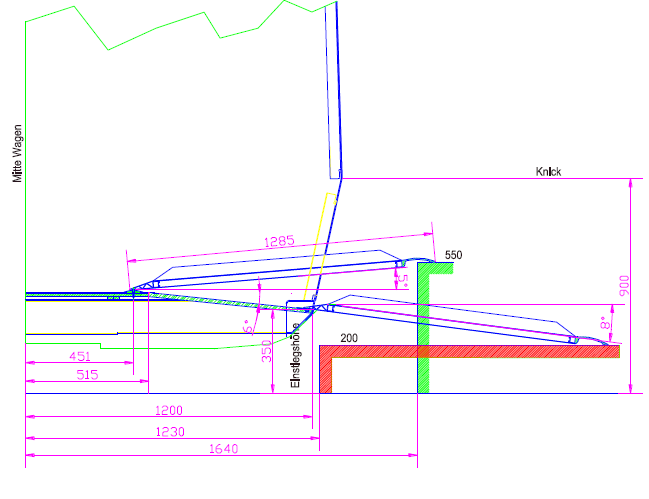 Abbildung 02: Einstiegsverhältnisse RegioTram mit und ohne Klapprampe (Schnittzeichnung)Anforderungen Folgende Verbesserungen an den Fahrzeugen sind erforderlich:Verlagerung des Rollstuhlplatzes im Mehrzweckbereich auf die andere Fahrzeugseite und Positionierung des (Elektro-)Rollstuhls längs gegen die Fahrtrichtung mit Rückhaltemöglichkeit am Klapprampenschrank.Austausch der gelben LED in der Zielanzeige gegen weiße LED zur Verbesserung des Lesekontrastes für sehbehinderte Menschen.Anbieten von mehr Haltewunschtastern mit Beschriftungen in Brailleschrift und ggf. auch in Pyramidenschrift Kontrastreiche Gestaltung (Erkennen von Festhaltemöglichkeiten, Taster und Sitzpositionen).Deutlicherer Türkontrast zum besseren Auffinden der Außentüren.Einrichten einer Sprechstelle am RollstuhlstellplatzBei den im NVV eingesetzten Fahrzeugen sind keine großflächigen Folienbeklebungen der Seitenscheiben vorgesehen. In begründeten Fällen können im begrenzten, klar definierten Rahmen Ausnahmen vorgesehen werden, sofern mobilitäts- und sehbehinderte Fahrgäste hiervon nicht nachteilig betroffen sind, z.B. für die Anbringung des Liniennetzplans.MaßnahmenRefit-Programm Die aktuell eingesetzten Fahrzeuge werden voraussichtlich 2024-30 einem Refit-Programm unterzogen, wobei die Einstiegsverhältnisse nicht verändert werden. Dabei sollen die Anforderungen aus 2.2..2 umgesetzt werden.Beschaffung von NeufahrzeugenDie Beschaffung einer neuen Fahrzeuggeneration steht erst nach Ausscheiden der jetzigen Baureihe vsl. für 2045 an, sofern nicht für Leistungsausweitungen zusätzliche Fahrzeuge bereits vorher angeschafft werden müssten.Technische Anforderungen an die Haltestellen und StationenHaltestellen in der Stadt Kassel BestandDie KVG hat Anfang der 90er Jahre begonnen, Haltestellen zu erhöhen. Bis heute sind Haltestellen umgebaut worden. Die Ausrüstung der Haltestellen mit Bodenindikatoren wurde erst später ergänzt.Anforderungen und Maßnahmen Hinsichtlich der Anforderungen und Maßnahmen sei auf die derzeit noch in Bearbeitung befindliche Teilfortschreibung vollständige Barrierefreiheit des Nahverkehrsplanes der Stadt Kassel verwiesen. Bushaltestellen in den nordhessischen Landkreisen 
(außerhalb der Stadt Kassel)BestandIm Gebiet des NVV existieren außerhalb der Stadt Kassel rd. 5.600 Bushaltestellenpositionen, von denen Ende 202 ca. barrierefrei  hoher Bord, Grundelemente taktiler Bodenindikatoren: Einstiegsfeld, Leitstreifen) ausgebaut sind. Eine teilweise notwendige Nachrüstung mit Bodenindikatoren an Haltestellen mit 18 cm hohem Bord ist allerdings nur dann sinnvoll, wenn auch die anderen Anforderungen an eine barrierefreie Haltestelle (mindestens 2,5 m Tiefe, Busbucht mit entsprechender Entwicklungslänge) gegeben sind.Im Jahr 202 sind somit ca. 4.900 Haltestellenpositionen noch nicht mit einem mindestens 22 cm hohen Bord ausgestattet.Neben der Haltestelle sollen auch barrierefreie Zuwegungen (ausreichend breite Gehwege) und barrierefreie Querungsmöglichkeiten bis zu den nächsten Knotenpunkten vorhanden sein. Besonders im ländlichen Raum in kleineren Ortsteilen fehlen jedoch nicht selten Gehwege bzw. deren ausreichende Breite. Der Ausbauzustand der Haltestellen bezogen auf die fünf nordhessischen Landkreise stellt sich Stand Dezember 2021 wie folgt dar:Abbildung 03: Tabelle Ausbaustand der Haltestellen 15.12.2021; barrierefreie Haltestellen Haltestellen AnforderungenDie Anforderungen an den barrierefreien Ausbau einer Bushaltestelle ergeben sich aus den anerkannten technischen Regelwerken und einschlägigen DIN-Normen. Abweichungen von dem in der DIN 18040-3 vorgegebenen Spalt- und Stufenmaß von 5 x 5 cm sind nur in begründeten Ausnahmefällen . Das Zusammenwirken von Haltestelle und eingesetzten Fahrzeugen ist zu beachten.Folgende Anforderungen sind zu erfüllen:Sonderbord mit der Regelhöhe von 22 cm.Regellänge von 12- 18 m, Mindestlänge des erhöhten Haltestellenbereichs für die erste und zweite Bustür von 9 m. Die Länge des Sonderbords richtet sich nach den eingesetzten Fahrzeugen und soll den barrierefreien Einstieg an der ersten und der zweiten Tür gewährleisten. In Ausnahmefällen, wenn es nicht anders möglich ist, ist der barrierefreie Einstieg zu gewährleisten.Leitsystem (Bodenindikatoren) im Haltestellenbereich und Bordsteinabsenkung zur Querung im nächsten KnotenpunktHaltestellenseitige FahrgastinformationIm Regelfall Rückbau von Busbuchten zu Fahrbahnrand- oder Kaphaltestellen im Rahmen des barrierefreien UmbausIn der Regel werden aus den folgenden Gründen keine Busbuchten vorgesehen:Entwicklungslänge von über 88m gegenüber zwischen 12m (Mindestlänge) und 20m (Gelenkbus, nach RaSt 06) Exaktes Heranfahren nicht oder nur sehr bedingt möglichIn der Regel an Zwischenhaltestellen nur kurze Haltezeiten (10-15 Sekunden)Bei Busbuchten fahren Pkw oft mit höheren Geschwindigkeiten vorbeiZusätzlicher Fahrzeitbedarf durch Einfädeln in den fließenden VerkehrDemgegenüber können Busbuchten z.B. sinnvoll seinan Verknüpfungshaltestellen, wenn ggfs. Anschlüsse abgewartet werden müssenAn Haltestellen, die n bereits nach älterem Standard ausgebauten Haltestellen die Nachrüstung von Bodenindikatoren und barrierefreier Zuwegung , diese nicht vorhanden sind.MaßnahmenBildung von ZielkategorienDie Bushaltestellenpositionen wurden von den Fachplanenden des NVV und den lokalen Aufgabenträgern in Zielkategorien von A bis E eingeteilt, dabei charakterisieren z. B. Haltestellen in der Stadt Kassel oder ZOBs/größere Bahnhöfe in der Region die höchste Kategorie A und Haltestellen lediglich mit Einzelfahrten, ausschließlicher Bedienung mit, außerorts Haltestellen an einzelnen Gehöften oder Wanderparkplätzen die niedrigste Kategorie E:Abbildung 04: Zielkategorien – BeschreibungDie Haltestellen der Zielkategorien A, B und C weisen im Zielzustand neben den Ausstattungselementen wie Haltestellenmast oder Stele im NVV-Design, Wetterschutz mit transparenten Seitenwänden, beleuchtete Vitrine im NVV-Design, Sitzgelegenheit, Abfallsammler und in Kategorien A und B ggf. einem DFI-Anzeiger folgende barrierefreie Aspekte auf:Hochbord 22 cm taktiles Blindenleitsystembefestigte Warteflächehindernisfreie Fläche mind. 2,50 x 2,50 m in Höhe der zweiten Bustür (für 180-Grad-Wende für Rollstuhlfahrer)barrierefreie Zuwegungwenn DFI vorhanden, dann mit akustischer SprachausgabeAbleitung von AusbauprioritätenDie Haltestellenpositionen werden hinsichtlich des Ausbaubedarfs priorisiert.Die Einteilung der Haltestellen in Zielkategorien wird als Diskussionsgrundlage für die weitere Abstimmung mit den betreffenden Kommunen und dem Zuwendungsgeber Hessen Mobil benötigt, um diese Priorisierung für einen barrierefreien Umbau vornehmen zu können. Seit 2019 wurden Beratungsgespräche mit einzelnen Kommunen mit Einbindung des Zuwendungsgebers und den jeweils für die Landkreise verantwortlichen lokalen Aufgabenträgern durchgeführt, um die bauliche Umsetzung zeitlich konkretisieren zu können und den Bedarf zu ermitteln. Dabei wurde als Ergebnis eine Umbaupriorisierung der Haltestellen von 1 – 3 vorgenommen.Die Haltestellen der Zielkategorien A, B und C werden dabei in der Regel der Priorität 1 zugeordnet.Die Priorität 2 bezeichnet den nicht vorrangigen, aber dennoch geplanten barrierefreien Ausbau der Haltestelle für einen zeitlich nicht festgelegten Zeitraum (hier können auch kommunale Baumaßnahmen zur Gewinnung von Synergien herangezogen werden). Der Priorität 2 sind in der Regel die Haltestellen der Zielkategorie D zugeordnet.In eine Priorität werden Haltestellen zumeist der Zielkategorie E eingeteilt, deren Ausbau aus Gründen Sofern in Anlage 0 die Kategorie mit „empfohlen“ angegeben ist, finden zu der genannten Haltestellenposition noch Abstimmungen zur Priorisierung mit dem zuständigen Baulastträger statt. Sobald abgestimmt werden auch diese Positionen mit einer verbindlichen Priorisierung versehen. Diese Haltestellen sind gemäß ihrer empfohlenen Priorisierung bereits im Investitionsprogramm gemäß Ziffer 2.5 berücksichtigt.Abbildung 05: Ausbauprioritäten der Bushaltestellen im regionalen Verkehr und im lokalen Verkehr außerhalb der Stadt KasselHaltestellenlisteDie Zielkategorien und Ausbauprioritäten aller Haltestellenpositionen ist in Anlage 0 dargestellt. Das daraus abgeleitete Investitionsprogramm ist in Ziffer 2.5 beschrieben.Der Ausbauzustand wie auch die Planungen zum barrierefreien Umbau von Haltestellen unterliegen angesichts der Zielstellung, die vollständige Barrierefreiheit herzustellen, derzeit in einem ständigen Wandel im Sinne der Herstellung einer möglichst umfassenden Barrierefreiheit. Aus diesem Grund werden auch die Inhalte der Tabelle gemäß Anlage 0 zu dieser Teilfortschreibung auch nach der Beschlussfassung und Veröffentlichung noch Aktualisierungen unterworfen sein. Ziel ist es dabei, so viele Haltestellen wie irgend möglich barrierefrei auszubauen. Anhand des Haltestellenmanagementsystems des NVV können sich Interessierte jederzeit über den aktuellen Stand der Umsetzung bezogen auf die einzelnen Haltestellenposition informieren, wobei ein zeitlicher Nachlauf für die Neuaufnahme der Haltestellen nach einem Umbau berücksichtigt werden muss. Für weitergehende Informationen zum Planungsstand von Haltestellen können Informationen in der Regel bei der jeweiligen Stadt oder Gemeinde eingeholt werden. Diese würden ggfs. an andere Baulastträger verweisen, wenn z.B. Haltestellen auf Schulgelände oder außerorts in Baulastträgerschaft der Landkreise liegen.Haltestellen, bei denen kein Ausbau vorgesehen istBei ca. Haltestellenpositionen ist auch mittel- und langfristig kein barrierefreier Ausbau vorgesehen. Ein Ausbau zumeist aus den folgenden Gründen:Geringe Zahl ein- und aussteigender Fahrgästearrierefreier Ausbau am genannten Standort technisch nicht möglich (z.B. Platzverhältnisse)für einen Ausbau erforderlicher Grunderwerb steht in keinem Verhältnis zum Nutzenzukünftig anstehende StraßenbaumaßnahmenVerlegung der Haltestelle vorgesehen, barrierefreier Ausbau am neuen Standort geplant Aufgabe der Haltestelle im Rahmen geänderter LinienführungenBedienung nur von bedarfsgesteuerten Verkehren Haltestelle in nicht barrierefrei erschlossenem Umfeld (z.B. an anbaufreier Straße außerorts ohne Anbindung an das Fußwegenetz)Bezogen auf die einzelnen Landkreise ist die folgende Anzahl von Haltestellen betroffen:Abbildung 06: Tabelle Haltestellen, bei denen kein Ausbau vorgesehen istDetaillierte Angaben zu den einzelnen Haltepositionen können der Anlage 0 entnommen werden.Außerortshaltestellen mit AusbaubedarfEs ist mitnichten so, dass die Lage einer Haltestelle außerhalb der geschlossenen Ortschaften als k.o.-Kriterium für den barrierefreien Ausbau gesehen wird. Im Gegenteil wird ein großes Augenmerk auf den Ausbau von Haltestellen auch außerhalb geschlossener Ortschaften gelegt, die aus folgenden Gründen eine relevante Verkehrsbedeutung haben können:Versorgungseinrichtungen in der Nähe (Bsp. Nahversorgung, öffentliche Einrichtungen, Veranstaltungsorte, Krankenhäuser, Seniorenheim, Schulen, Kitas, sonstige Ausbildungsstätten, Bibliotheken, Ärztehaus, Reha-Einrichtung, Freizeitheime, Sportstätte, Friedhof, Museen etc.)Barrierefreier Umstieg zwischen mindst zwei Linien (Regional, - Lokallinien), VerknüpfungspunktHohe Bedeutung wegen Einwohnerzahl im Einzugsbereich der Haltestelle (ca. 600m)Hohe Bedeutung wegen Einwohnerzahl im weiter entfernten Einzugsbereich (bis zu 1.200m) bei AbzweighaltestelleHohe Bedeutung wegen Arbeitsstätten/Arbeitsplätzen im Einzugsbereich der Haltestelle (ca. 600m)Hohe Bedeutung wegen Arbeitsstätten/Arbeitsplätzen im weiter entfernten Einzugsbereich (ca. 1.200m) bei AbzweighaltestelleTouristische Attraktion mit hoher Besucherzahl in der NäheEinzige oder zentrale Hatestelle für den Orzukünftig direkte Linienführung - Busbeschleunigung - attraktive FahrtzeitenAusbau der Zuwegung möglich, Anschluss an Ortsteil durch Fuß-RadwegBei diesen wichtigen Standorten wird in vielen Fällen ein barrierefreier Ausbau vorgesehen oder an einzelnen Standorten ist dieser bereits durchgeführt worden. Für insgesamt 33 Positionen außerhalb geschlossener Ortschaften wird ein barrierefreier Ausbau vorgesehen oder empfohlen,  Positionen sind bereits gemäß Standard 2016 umgebaut. Bezogen auf die einzelnen Landkreise ist die folgende Anzahl von Haltestellen betroffen:Abbildung 07: Tabelle Außerortshaltestellen mit AusbaubedarfDetaillierte Angaben zu den einzelnen Haltepositionen können der Anlage 0 entnommen werden.Neueinrichtung von HaltestellenNeben dem in der Anlage 0 dargestellten Ausbau von Haltestellen ist zur Verbesserung der Erreichbarkeit von Standorten auch die Neueinrichtung von Haltestellen ein wichtiges Thema, sei es im Verlauf bestehender Linien wie auch im Zuge der Straffung von Linienverläufen im Interesse der Reisezeitverkürzung bei gleichzeitig guter Erschließungsqualität oder bei Neueinrichtung von Linien. Neu eingerichtete Haltestellen sollen dem jeweils aktuellen Stand der Technik entsprechen, was auch die Anforderungen der vollständigen Barrierefreiheit miteinschließt. So ist es u.A. vorgesehen auch ca. Haltestellen außerorts neu einzurichten und von Anfang an barrierefrei zu bauen.Bedienung von Haltestellen durch flexible BedienungsformenBestandSofern keine Haustürbedienung stattfindet oder reine AST-Haltestellen bedient werden, bedienen flexible Bedienungsformen in der Regel die Bushaltestellen des Linienverkehrs, was grundsätzlich bei  Zielorten auch sinnvoll ist. Dennoch muss in Betracht gezogen werden, dass sich die Anforderungen hinsichtlich der Einstiegsverhältnisse zwischen Bus und den bei flexiblen Bedienformen eingesetzten kleineren Fahrzeugen deutlich unterscheiden, so dass bei der Bedienung von Bushaltestellen oft improvisiert werden muss.Nur an wenigen größeren Haltestellenanlagen, z.B. in Frankenberg, Bahnhof, sind eigene Haltestellenpositionen für flexible Bedienungsformen vorhanden.AnforderungenDer Einstieg mit (Elektro-)Rollstuhl oder Elektromobil kann seitlich oder über Hecktüren erfolgen. Die Infrastruktur muss hierauf abgestimmt sein (vgl. Ziffer 2.2.3). Ein seitlicher Einstieg ist grundsätzlich zu bevorzugen. Es wird davon ausgegangen, dass auch mittelfristig Fahrzeuge mit seitlichem Einstieg meist nicht kompatibel mit der bei Bushaltestellen einheitlich anzustrebenden Bordhöhe von 22cm sein werden. Entsprechend sind Anrampungsbereiche am Beginn der Bushaltestellen so auszubilden, dass dort ein Halt von Fahrzeigen flexibler Bedienformen möglich ist, z.B. durch eine Vorerhöhung mit Bordhöhe von 16cm. Hierzu müssen erforderlichenfalls auch verkehrsregelnde Maßnahmen erfolgen, wie z.B. Halteverbote, die diese Bereiche mit umfassen. Statt Vorerhöhungen können auch geeignete, angrenzende gewöhnliche Bordsteine zum seitlichen Fahrgastwechsel genutzt werden. Auch hier sind ggf. Halteverbote einzurichten.Sofern nicht ausgeschlossen werden kann, dass Fahrzeuge eingesetzt werden, die das Ein- und Aussteigen über Hecktüren vorsehen, müssen Vorkehrungen getroffen werden, die den Fahrgastwechsel in diesem Rahmen gefahrlos ermöglichen, das heißt, es müssen unmittelbar hinter dem Halteplatz eine barrierefrei befahrbare Bordabsenkung vorhanden sein und zumindest auf verkehrsreichen, unübersichtlichen oder mit mehr als 30 km/h befahrenen Straßen eine rückwärtige Absicherung durch Nasen oder Abschraffierungen mit Warnbaken oder Pollern.Bei größeren Haltestellenbereichen wie z.B. Busbahnhöfen oder Doppelhaltestellen ist der Bereich, in dem flexible Bedienungsformen halten, eindeutig zu kennzeichnen. Bei abweichenden Haltepositionen fahrplanmäßiger und flexibler Angebote einer Linie ist an der Halteposition der fahrplanmäßigen Angebote auf die abweichende Abfahrtstelle der flexiblen Angebote hinzuweisen, z.B. im Fahrplanaushang.MaßnahmenSofern Haltestellen von flexiblen Bedienungsformen bedient werden, werden diese auf die Einhaltung der Anforderungen gemäß Ziffer 2.3.3.2 hin überprüft. Bei Haltestellen mit Verknüpfungsfunktion zwischen flexiblen Bedienungsformen und Linienverkehren sind die Anforderungen gemäß Ziffer 2.3.3.2 im Rahmen der Priorität 1 umzusetzen. Bei allen übrigen Haltestellen, die von flexiblen Bedienungsformen bedient werden, sind Mängel hinsichtlich der Anforderungen gemäß Ziffer 2.3.3.2 im Rahmen anderweitig anstehender Umbauten zu beheben. Stehen keine Umbauten an, sind Mängel durch verkehrsregelnde Maßnahmen zu beheben, anderenfalls soll Haustürbedienung erfolgen oder an geeigneter Stelle in räumlicher Nähe zur Haltestelle bei Bedarf eine Bedienung durch flexible Bedienungsformen mit Ein- und Ausstieg mit (Elektro-)Rollstühlen oder Elektromobilen gewährleistet werden. Die entsprechenden Alternativstandorte sind in den Buchungssystemen zu vermerken und den Kunden bei der Anmeldung von Fahrtwünschen mit (Elektro-)Rollstühlen oder Elektromobilen nebst der Haustürbedienung als Alternative zu nennen. Haltestellen TramBestandNeben den Tram-Haltestellen in der Stadt Kassel gibt es auch Haltestellen im Bereich der Landkreise Kassel und Werra-Meißner. Die Haltestellenhöhe beträgt an den Haltestellen Kleingartenverein Ri. Kassel, Baunatal Stadtmitte und Großenritte der Linie Baunatal <> Kassel 20 cm über Schienenoberkante (SO). Bei dieser Höhe handelt es sich um das Maximum, dass möglich ist, damit der 6NGTW die Außenschwenktüren unter Berücksichtigung des starken Vertikalversatzes noch öffnen kann. Die Stufe beträgt unbeladen und ohne Verschleiß je nach Fahrzeugtyp zwischen 9 und 10 cm. Je mehr das Fahrzeug beladen oder verschlissen ist, desto geringer ist die Stufe. Auf der Lossetalbahn beträgt die Bahnsteighöhe 25 cm über SO bei 1,25 m Abstand zur Gleisachse.Auf der Strecke Vellmar <> Kassel haben die Haltestellen eine Höhe von 20 cm über SO.Kombinierte Haltestellen Tram <> BusAußerhalb der Stadt Kassel gibt es insgesamt drei Haltestellenpositionen, die am selben Bahnsteig sowohl von der Tram wie auch vom Bus bedient werden (2x Vellmar Stadtmitte und 1x Hessisch Lichtenau Stadtmitte). Hier wurde der Kasseler Sonderbord mit einer Ansicht von 18 cm über Oberkante Fahrbahn (OKF) verbaut. Das Gleis ist zwei Zentimeter tiefer eingebaut, so dass sich für die Tram eine Einstiegshöhe von 20 cm über SO und für den Bus von 18 cm über OKF ergibt. Vom Ausbaustatus diese Haltestelle  (2016).Haltestellen Tram an EisenbahnstreckenAls Sonderformen gibt es unter den Tram-Haltestellen auch solche, im Bereich von Strecken der EBO liegen. Im Bereich des Kasseler Tramnetzes gibt es an den Strecken Kassel <> Baunatal und Kassel <> Hessisch Lichtenau (Lossetalbahn) Tram-Haltestellen im Bereich von Eisenbahnstrecken, die auch von Vollbahnfahrzeugen mit breiterer Fahrzeugumgrenzungslinie als Straßenbahnen befahren werden. Während die Haltestellen in Baunatal sämtlich der BOStrab unterliegen, gibt es auf der Lossetalbahn sowohl Haltestellen nach BOStrab als auch solche nach EBO.Um Haltestellen trotz der unterschiedlichen Fahrzeugumgrenzungen mit vergleichsweise schmalen Tram-Fahrzeugen bedienen zu können, werden verschiedene Verfahren angewendet, die hinsichtlich ihrer Eignung für barrierefreien Einstieg unterschiedlich geeignet sind:Überstreichen der Bahnsteigfläche oder vorgelagerter Kaps durch Vollbahnfahrzeuge (z.B. Haltestellen Kleingartenverein, Albert-Einstein-Straße und Hünstein in Baunatal)Ausweichgleis, das nur von Straßenbahnen befahren wird (z.B. Kleingartenverein in Baunatal, Baunatal Stadtmitte, Niederkaufungen Bahnhof)Gleisverschlingung mit Führung der Straßenbahnzüge über das bahnsteignähere Gleispaar (z.B. Baunatal Stadtmitte, Niederkaufungen Bahnhof, Niederkaufungen Mitte)Während bei I. keine barrierefreie Aufhöhung des Bahnsteiges möglich ist, da diese in die Umgrenzungslinie der Vollbahnfahrzeuge hineinragen würde, können bei II. und III. Höhe und Gleismittenabstand der Bahnsteigkante so gewählt werden, dass barrierefreie Einstiegsverhältnisse ermöglicht werden können. Die Lösungen gemäß II. und III. sind jedoch hinsichtlich der Weichen und Zugsicherungstechnik vergleichsweise aufwändig in Wartung und Betrieb, wobei bei II. der Vorteil bestehen kann, Zugbegegnungen oder -Überholungen durchführen zu können. AnforderungenKombinierte Haltestellen von Tram und Bus müssen sowohl den Anforderungen entsprechen, die an Bushaltestellen als auch denen, die an Straßenbahnhaltestellen gestellt werden. Das Miteinander muss aufgrund der aktualisierten Anforderungen für die Tram und den Bus (22 cm) neu konfiguriert werdenFür den Mischbetrieb zwischen Tram und Eisenbahnfahrzeugen bleibt es das Ziel, auch diese Haltestellen vollständig barrierefrei auszubauen, auch wenn es sich dort schwierig gestaltet, mittels Infrastrukturlösungen Voraussetzungen zu schaffen, um Haltestellen barrierefrei ausbauen zu können.MaßnahmenDer zeitliche Maßnahmenplan (Roadmap) für den Umbau der Tram-Haltestellen ist Bestandteil der Bahnsteigerhöhung von Straßenbahnhaltestellen. Hier sei auf die Teilfortschreibung vollständige Barrierefreiheit des Nahverkehrsplanes der Stadt Kassel verwiesen.Eine erste kombinierte Haltestellenanlage für Tram und Bus mit den neuen Anforderungen entsteht in Kassel am Bahnhof Wilhelmshöhe.Für den Einsatz auf Eisenbahnstrecken fahrzeugseitige Vorkehrungen bei Tram-Fahrzeugen, wie z.B. überbreite ausfahrbare Spaltüberbrückungen analog der RegioTram, bislang noch nicht in Betracht gezogen.Deseiteren kann auch nach Lösungen gesucht werden, den Mischverkehr mittel- bis langfristig stärker zu entflechten.können nur auf den Streckenabschnitten verkehren, auf denen die Gleisachse für einen Betrieb mit 2,65 m breiten Fahrzeuge aufgeweitet wurde. 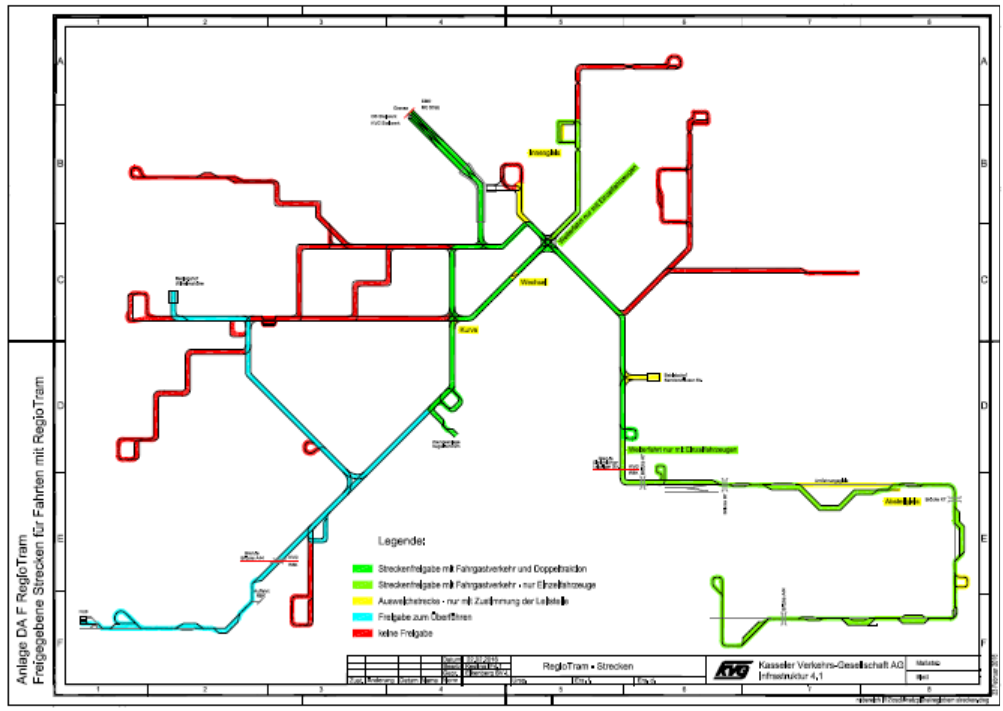 Abbildung 01: Strecken im Tramnetz, auf denen RT-Fahrzeuge eingesetzt werden können (grün = Freigabe, gelb = nur mit Zustimmung Leitstelle, blau = Überführungen; Abb.: KVG) Die Bahnsteige mit einer Höhe zwischen 20 cm und 55 cm, die Einstiegshöhe an den Türen beträgt 35 cm. Im Stadtgebiet Kassel werden bislang ausschließlich Bahnsteige von 20 cm und 29 cm bedient. Ein Fahrgastwechsel an 76 cm hohe Bahnsteige im Eisenbahnbereichist nicht möglich.Zur barrierefreien Andienung ist je Richtung eine Faltrampe mit einer Länge von 1285 x 900 mm vorhanden, die in einem abschließbaren Schrank neben der jeweils ersten Fahrzeugtür in Längsrichtung zusammengefaltet untergebracht ist Die Möglichkeit, die Rampe an unterschiedliche Anlegepunkte im Fahrzeug anbringen zu können, ermöglicht eine gute Anpassbarkeit der Rampensteigung an die unterschiedlichen Bahnsteighöhen. Die Rampensteigungen betragen:Am 20 cm hohen Bahnsteig:  %Am 29 cm hohen Bahnsteig: 4,7 %Am 38 cm hohen Bahnsteig: 2,3 %Am 55 cm hohen Bahnsteig: 8,8 %Fahrgastinformation, KommunikationsmittelInternetauftrittBestandDer NVV unterhält eine Homepage, auf der alle Informationen vom Angebot bis hin zu Services wie Auslastungsprognosen und aktuellen Störungsinformationen enthalten sind.Anforderungen„Träger öffentlicher Aufgaben gestalten ihre Internetauftritte und -angebote sowie die von ihnen zur Verfügung gestellten grafischen Programmoberflächen, einschließlich Apps und sonstiger Anwendungen für mobile Endgeräte, die mit Mitteln der Informationstechnik dargestellt werden (…) technisch so, dass sie von Menschen mit Behinderungen grundsätzlich uneingeschränkt genutzt werden können“, so lautet die Vorgabe aus dem Behindertengleichstellungsgesetz (BGG).Seit dem 23.06.2021 müssen Websites und mobile Anwendungen auch nach EU-Recht barrierefrei nutzbar sein.MaßnahmenDie Anforderungen an die (Internet-)Fahrplanauskunft des NVV sind grundsätzlich erfüllt, so dass mit Ausnahme Optimierungen kein weiterer Handlungsbedarf erwächst.Für die Webseite des NVV sind noch Arbeiten erforderlich, da hier die Umsetzung nach WCAG 2.0 Standard noch nicht erfolgt ist. Diese Arbeiten abgeschlossen.Fahrgastinformation in Echtzeit an HaltestellenHierbei handelt es sich um die Bereitstellung von Prognosedaten, die entweder kollektiv über dynamische Informationsanzeiger oder individuell über die NVV Mobil App auf dem persönlichen Smartphone ausgegeben werden. Zur Erfüllung des Zwei-Sinne-Prinzips werden Abfahrts- und Störungsinformationen in Echtzeit an jeder Haltestelle visuell und auditiv zur Verfügung gestellt.BestandIn Nordhessen wurden DFI-Anzeiger überwiegend an Haltestellen mit wichtiger Verkehrsfunktion aufgestellt. Diese stellen Echtzeitinformationen visuell und auditiv zur Verfügung. Die Auffindbarkeit der Anforderung zur Sprachausgabe ist für sehbehinderte Fahrgäste durch Kontrast und für blinde Fahrgäste durch Bodenindikatoren gewährleistet.Echtzeitinformationen für alle Haltestellen im Verbundgebiet stehen zum jetzigen Zeitpunkt über die NVV Mobil App zur Verfügung. Zum Abrufen muss die gewünschte Haltestelle im Menü Abfahrten gesucht werden oder direkt über GPS-Ortung ermittelt werden, womit die Eintragung der richtigen Haltestelle automatisch erfolgt. Im Ergebnis werden die nächsten Abfahrten in Minuten angezeigt. Abfahrts- und Störungsinformationen werden zur Verfügung gestellt, sind aber beim Anwählen unter dem Linienverlauf platziert, so dass bei Nutzung mit Sprachausgabe erst der gesamte Linienverlauf vorgelesen werden muss, bevor die Störungsinformation erreicht wird. Eingaben können gespeichert werden, so dass die Nutzung für regelmäßige Abfragen beschleunigt wird.Echtzeitdaten können auch mobil auch über die Fahrplanauskunft der NVV Mobil App nach Eintragung von Start, Ziel und Abfahrtszeit abgerufen werden.AnforderungenDynamische Anzeiger mit einer Sprachausgabe werden im Verhältnis der Kosten zum Nutzen nicht für jede Haltestelle verfügbar sein. Daher kommt einer App-basierten Fahrgastinformation auf dem eigenen Smartphone eine wichtige Rolle zu. Die Nutzung muss so einfach wie möglich sein.Schwachpunkte bei der Mobilfunkversorgung, die die Nutzbarkeit des Verkehrsangebotes behindern, müssen beseitigt werden. Der Aufgabenträger hat hierauf allerdings keinen direkten Einfluss.MaßnahmenZur Reduzierung der Eingangsvoraussetzungen in den ÖPNV wäre es wünschenswert, eine Abfahrtsanfrage in Ist-Zeit per App anzubieten, die darauf verzichtet, im Menü Einstellungen vornehmen zu müssen. Denkbar wäre eine Abfrage über einen QR-Code, der vor Ort übersichtlich und in einer für Rollstuhlfahrer erreichbaren Höhe angebracht wird und der beim Scannen direkt auf die nächsten Abfahrten verlinkt. Für sehbehinderte Fahrgäste sollte die Verbindung über die Standortortung initiiert werden. Vor allem für Touristen wäre eine webbasierte Abfrage wünschenswert, damit Abfragen auch ohne das Herunterladen der NVV Mobil App möglich wären.Fahrgastinformation in FahrzeugenBestandDie Ankündigung der nächsten Haltestelle in den Fahrzeugen erfolgt standortscharf und wird nach dem Zwei-Sinne-Prinzip sowohl visuell als auch akustisch wiedergegeben.In den Fahrzeugen sind Printausführungen des Liniennetzes zur Orientierung enthalten. Diese sind nur jeweils an einer Stelle angebracht, so dass keine Einsehbarkeit von jedem Platz aus besteht. Die „Wagen hält-Anzeige“ ist ebenfalls nicht von allen Plätzen aus als Bestätigung sichtbar und für sehbehinderte Menschen gibt es keine funktionale Rückmeldung.Aufgrund der nicht vorhandenen Bidirektionalität eines ITCS-Systems konnten bisher keine Echtzeitinformationen in die Fahrzeuge eingespielt werden.AnforderungenDie Lesbarkeit der Haltestellen-, der Linienverlaufs- und der Wagen hält-Anzeige muss von allen Plätzen aus gewährleistet werden. Der Haltewunschtaster muss für sehbehinderte und blinde Fahrgäste einen Quittierton abgeben, damit auch für diesen Personenkreis erkennbar wird, dass die Anforderung ausgelöst wurde.Die Außendurchsagen an den Fahrzeugen sind auch für den Bus einzuführen.Echtzeitinformationen werden heute von Fahrgästen im ÖPNV als Standard erwartet Anschlussinformationen und aktuelle Störungsinformationen mit Hinweisen auf Alternativen erleichtern die Nutzbarkeit und machen den ÖPNV für alle Fahrgäste verlässlicher. Dieser Standard muss nach dem zwei-Sinne-Prinzip umgesetzt werden.MaßnahmenAls Standardmedium für die Fahrgastinformation in den Fahrzeugen sollen mindestens zwei zweiseitige TFT-Monitore vorhanden sein. Die Anzahl richtet sich nach der Fahrzeuglänge und der Erkennbarkeit. Die TFT-Anzeiger müssen dem aktuellen technischen Stand in puncto Leuchtdichte, Farbdarstellung und Kontrast entsprechen. Diese werden im Betrachtungswinkel so angebracht, dass sie von allen Plätzen aus gut lesbar sind. Von den Rollstuhlplätzen soll die Anzeige ohne Wenden des Kopfes gut sichtbar sein. Ein Monitor zeigt die Perlschnur, in der jeweils die nächste Haltestelle gut sichtbar herausgehoben wird. In der Kopfzeile wird die Liniennummer mit Ziel dargestellt, in der Fußzeile die Haltquittierung bei Haltewunschanforderung. Auf dem zweiten Monitor werden vor Erreichen der nächsten Umstiegshaltestelle die jeweiligen Anschlüsse in Echtzeit dargestellt. Nächste Haltestelle und Umstiegsmöglichkeiten werden auch auditiv wiedergegeben. Die Einpegelung der Wiedergabe an die Umgebungslautstärke erfolgt automatisch. Die Quittierung des Haltewunsches erfolgt für blinde und sehbehinderte Menschen über eine Vibration am Anforderungstaster.Außenansagen sind an Haltestellen mit Bedienung durch mehrere Linien der Standard. Das Zeitfenster für Außenansagen muss jedoch mit Rücksicht auf die Ruhezeiten der Anlieger gewählt werden. Als Ergänzung soll eine App eingerichtet werden, mit der diese Funktion erfüllt werden kann, um die Betriebszeiten der Außenansagen begrenzen zu können und damit die Anlieger zu entlasten.Mobilfunkversorgung und WlanBestandBesonders in ländlichen Gebieten ist es bei geringen Fahrgastzahlen oft wirtschaftlich nicht darstellbar dynamische Fahrgastinformationsysteme an den Haltestellen zu installieren und so durch Informationen im Zwei-Sinne-Prinzip barrierefreie Echtzeit-Informationen zu liefern. Zusätzlich können auch durch die Möglichkeit der Nutzung fahrgasteigener Geräte während der Fahrt bedarfsgerecht barrierefreie Informationen abgerufen oder Vormeldungen, z.B. im Rahmen barrierefreier Reiseketten, getätigt werden können. Derzeit gibt es bei der Mobilfunkversorgung in der Region jedoch noch Lücken. Dies betrifft unter anderem auch wichtige Bahnstrecken im Bereich des NVV. Erschwerend kommt hinzu, dass auch bei der Beschaffung moderner Fahrzeugbaureihen erst in jüngerer Zeit Vorgaben bezüglich der Durchlässigkeit der Scheiben für Mobilfunksignale bestanden oder Vorgaben für die Vorhaltung von Wlan gemacht wurden. Die Einführung von Wlan in Bussen und Bahnen wurde gegen Ende der 2010er Jahre begonnen, zunächst auf den Linien 100 und 500. Im Eisenbahnverkehr wird bisher auf den Zügen der Linie RE11 und RE17 Wlan angeboten. Die Einführung auf weiteren Linien, sowohl im Bus- als auch bei der RegioTram und im Eisenbahnverkehr, ist in Vorbereitung. AnforderungenIm Interesse der Schaffung zusätzlicher barrierefreier Informations- und Kommunikationsmöglichkeiten und zur Sicherstellung von barrierefreien Informationsmöglichkeiten an Haltestellen ohne ortsfeste Dynamische Fahrgastinformation sollenGemeinsam mit den Funknetzbetreibern Mängel in der Mobilfunkausleuchtung von Linien im Bus- und Schienenverkehr und an Haltestellen und Stationen überprüft, identifiziert und auf die Mobilfunkbetreiber eingewirkt werden, diese Mängel zu beseitigenDie Fahrzeugvorgaben in Verkehrsverträgen um Regelungen zur Durchlässigkeit von Scheiben für Mobilfunkstrahlung erweitert werden und Die Einführung von Wlan im Bus- und Schienenverkehr vorangetrieben werden.Die Einführung von Wlan an Stationen und Haltestellen soll vorangetrieben werden, es soll geprüft werden, ob bestehende technische Einrichtung mit Internetanbindung um Wlan-Module erweitert werden können.MaßnahmenDerzeit wird auf folgenden Linien / Teilnetzen die Einführung von Wlan vorbereitet:RegioTram-Netz mit den Linien RT1, RT4 und RT5 bis Ende 2021Nordost-Hessen-Netz mit den Linien RE5, RB5, RB6, RB83 und RB87 im Rahmen der Nachrüstung der Fahrgastinformationssysteme, Umsetzung ab 2023 vorgesehen (unter Finanzvorbehalt) Im Rahmen der Neuvergabe von Leistungen werden sukzessive Vorgaben zur Ausstattung der Fahrzeuge mit Wlan gemacht, so dass ab Mitte der 2020er Jahre an sukzessive auch auf den anderen Linien Wlan eingeführt wird. Im Busverkehr werden alle neu beschafften Fahrzeuge für die Anbindung von Wlan vorgerüstet. Sobald eine gesicherte Finanzierung vorhanden ist, soll die Wlan-Ausrüstung erfolgen.AST-BuchungszentraleBestandIm Bereich des NVV werden Buchungen für bedarfsgesteuerte Verkehre wie AST oder Mobilfalt (außerhalb der Stadt Kassel von einer einheitlichen Buchungszentrale angenommen und weitergeleitet.  Die bedarfsgesteuerten Verkehre sind Bestandteil der lokalen Verkehre und sind damit in Aufgabenträgerschaft der Landkreise. Es gibt bei den Buchungsmodalitäten daher auch nach wie vor lokale Besonderheiten.Insgesamt bietet die zentrale Buchung den Vorteil einer einheitlichen Benutzungsoberfläche für die Buchungen. sowohl per Telefon als auch per Online-Buchung direkt aus der Fahrplanauskunft möglich, so dass im Sinne der Barrierefreiheit Buchungen auf unterschiedlichen Wegen möglich sind.Eine 24-Stunden-Erreichbarkeit der Buchungszentrale ist derzeit noch nicht gegeben, jedoch vorgesehen.Kunden die Möglichkeit, bei der Buchung bedarfsgesteuerter Bedienungsformen Angaben zu besonderen Bedarfen hinsichtlich Barrierefreier Nutzung machen (z.B. der Wunsch, im Falle einer Sehbehinderung durch das Fahrpersonal bei Abholung aktiv angesprochen zu werden). Alle Buchungssysteme und Prozesse so gestaltet, dass diese Anforderungen aufgenommen und an die zuständigen Stellen (z.B. Taxi- oder Mietwagenunternehmen, Fahrpersonal) weitergegeben und von diesen berücksichtigt werden. MaßnahmenDie Buchungsverfahren geprüft und ggfs. optimiert, InvestitionsprogrammGegenstandDas Investitionsprogramm bezieht sich auf die Maßnahmen. Investitionen in Fahrzeuge und deren barrierefreier Ausgestaltung werden turnusmäßig im Rahmen der regulären Fahrzeugneubeschaffungen getätigt und sind damit nicht Gegenstand besonderer Investitionsprogramme.MethodikKostenansatzBasierend auf Erfahrungswerten aus bisherigen Haltestellenumbauten wird ein Kostenansatz gebildet, der einen Durchschnittswert für den finanziellen Aufwand zum Umbau einer Haltestelle darstellt. Dieser Wert wird derart ausreichend bemessen, dass auch ggfs. erforderliche weitergehende Umbauten wie Bordabsenkungen angrenzender Querungsstellen anteilig mit berücksichtigt werden. Mithin wird je Halteposition ein Betrag in Höhe von 50T€ angesetzt (Preisstand 2021).Zeitliche Staffelung nach PrioritätenAufbauend auf der in Anlage 0 vorgenommenen Priorisierung wird für die einzelnen Jahre die voraussichtliche Anzahl von Haltestellen der Prioritäten 1 und 2 ermittelt, die zum Umbau anstehen. Auch wenn abhängig von der konkreten Umsetzungsgeschwindigkeit in den einzelnen Kommunen hiervon Abweichungen entstehen können, werden sich angesichts der Vielzahl der Haltestellen die einzelnen Abweichungen gegenseitig ausgleichen, so dass dieses Investitionsprogramm insgesamt einen guten Überblick über die zur Erfüllung der gesetzlichen Anforderungen erforderlichen Finanzmittel widerspiegelt.Auch die Haltestellen, für welche die Berücksichtigung unter Priorität 1 und 2 bisher nur empfohlen wird, werden in dem Investitionsplan berücksichtigt und analog der übrigen Haltestellen dieser Prioritätenstufen auf die einzelnen Jahre verteilt.  Nicht berücksichtigt sind Haltestellen der Priorität , auch wenn vereinzelt im Rahmen anderweitiger Straßenbaumaßnahmen oder im Falle von Haltestellenverlegungen gemäß den aktuellen Regeln der Technik ein barrierefreier Ausbau erfolgen mag. Diese Maßnahmen sind jedoch hier nicht enthalten, da sie aus anderen Finanzierungsquellen gespeist würden. Zeitbedarf für die RealisierungBei der Investitionsplanung ist zu berücksichtigen, dass die Investitionen nicht vom NVV oder den lokalen Aufgabenträgern selbst, sondern von den Straßenbaulastträgern getätigt werden. In der Regel sind dies die Städte und Gemeinden, was auch die Planung und die Betreuung der baulichen Umsetzung umfasst. Aus den Erfahrungen zurückliegender Maßnahmen kann davon ausgegangen werden, dass trotz ambitionierter Herangehensweise nur eine gewisse Anzahl von Maßnahmen pro Jahr umgesetzt werden kann, da der Geschwindigkeit der Realisierung Grenzen sowohl hinsichtlich der personellen als auch der finanziellen Ressourcen der Kommunen gesetzt sind. Auch mit den Fördermöglichkeiten seitens des Landes werden diese ein begrenzender Faktor bleiben. Das aktuelle technische Regelwerk und die einschlägigen DIN-Normen sorgen mit ihren Standards für eine solide Grundlage für den barrierefreien Umbau von Haltestellen. Sie stellen den Stand der Technik dar und sind damit Voraussetzung für den Erhalt von Zuwendungen. Dies bedeutet aber auch hohe Anforderungen, die oft eine längere Realisierungsdauer mit sich bringen – z.B. hinsichtlich des Flächenbedarfs, auch für eine insgesamt barrierefreie Zuwegung (Gehwegbreite!) und wegen erforderlichen Änderungen der Aufteilung des Straßenraums (incl. Wegfall von Verkehrsfläche/Parkflächen für PKW), bis hin zu Grunderwerb oder der Suche nach anderen, geeigneteren Standorten. Der Ausbau von Haltestellen ist heutzutage ein komplexes Thema mit langen Zeiträumen vom Planungsbeginn bis zur Umsetzungsreife.Liste der InvestitionenSomit wurde ein Investitionsplan entwickelt, der dies berücksichtigend eine Verteilung der Investitionen auf mehrere Jahre vorsieht. Die Investitionsplanung stellt sich gemäß der Liste in Anlage 0 dar.Die Investitionen werden in Summe wie auch getrennt nach den einzelnen Landkreisen dargestellt. Auf eine Differenzierung zwischen der Bedienung von Haltestellen durch nur lokale , nur regionale oder durch regionale plus lokale Linien wird verzichtet, da dies für den Umfang der Investitionen insgesamt wie auch hinsichtlich der Baulastträgerschaft unerheblich ist. Beteiligungsverfahren und BeschlussfassungGesetzliche RahmenbedingungenIm HessÖPNVGes ist in § 14 Absatz (7) und (8) folgendes zur Beteiligung an der Aufstellung von Nahverkehrsplänen geregelt:„(7) Bei der Aufstellung der Nahverkehrspläne sind die nach § 8 Abs. 3 Satz 6 und § 14 Abs. 1 und 2 des Personenbeförderungsgesetzes Beteiligten hinzuzuziehen und das für den öffentlichen Personennahverkehr zuständige Ministerium anzuhören.(8) Die Nahverkehrspläne sind in geeigneter Weise öffentlich bekannt zu machen. Spätestens alle fünf Jahre ist darüber zu entscheiden, ob ein Nahverkehrsplan neu aufzustellen ist.“In §8 Absatz (3) PBefG sind zu diesem Thema folgende Ausführungen enthalten:„(3) ... Bei der Aufstellung des Nahverkehrsplans sind die vorhandenen Unternehmer frühzeitig zu beteiligen; soweit vorhanden sind Behindertenbeauftragte oder Behindertenbeiräte, Verbände der in ihrer Mobilität oder sensorisch eingeschränkten Fahrgäste und Fahrgastverbände anzuhören. Ihre Interessen sind angemessen und diskriminierungsfrei zu berücksichtigen. ...“In §14 Absatz (1) PBefG sind folgende Stellen benannt, die vor der Erteilung von Genehmigung für ÖPNV-Leistungen gehört werden müssen:„Vor der Entscheidung über den Antrag auf Erteilung der Genehmigung für die Beförderung von Personen mit Straßenbahnen, Obussen oder mit Kraftfahrzeugen im Linienverkehr hat die Genehmigungsbehörde1.	 die Unternehmer, die im Einzugsbereich des beantragten Verkehrs Eisenbahn-, Straßenbahn-, Obusverkehr oder Linienverkehr mit Kraftfahrzeugen betreiben, zu hören;2. 	die Stellungnahmen der im Einzugsbereich des beantragten Verkehrs liegenden Gemeinden, bei kreisangehörigen Gemeinden auch der Landkreise, der Aufgabenträger und der Verbundorganisationen, soweit diese Aufgaben für die Aufgabenträger oder Unternehmer wahrnehmen, der örtlich zuständigen Träger der Straßenbaulast, der nach Landesrecht zuständigen Planungsbehörden und der für Gewerbeaufsicht zuständigen Behörden sowie anderer Behörden, deren Aufgaben durch den Antrag berührt werden, einzuholen;3. 	die Industrie- und Handelskammern, die betroffenen Fachgewerkschaften und die Fachverbände der Verkehrtreibenden gutachtlich zu hören; sie kann auch weitere Stellen hören.Bei einem Antrag auf Erteilung einer Genehmigung für einen eigenwirtschaftlichen Verkehr mit Straßenbahnen, Obussen oder Kraftfahrzeugen im Linienverkehr ist das Anhörungsverfahren erst nach dem Ablauf der Antragsfrist in § 12 Absatz 5 oder 6 durchzuführen.“Durchführung des BeteiligungsverfahrensEntsprechend der vorstehend genannten gesetzlichen Vorgaben sind auch im Rahmen dieser Teilfortschreibung die genannten betroffenen Stellen anzuhören. Die in Anlage 0 genannten Anhörigungsberechtigten wurden hierzu mit Schreiben vom 21.12.2021 über die Bereitstellung des Entwurfs im Internetauftritt des NVV unterrichtet und zu einer Stellungnahme aufgefordert, wobei vorzugsweise das online zur Verfügung gestellte Formular zur Abgabe der Stellungnahme genutzt werden sollte. Zur Authentifizierung wurden mit Schreiben an die betroffenen Stellen Kennworte vergeben, die bei der Abgabe der Stellungnahmen mit angegeben werden mussten.Für die Stellungnahme w eine Frist bis zum Montag, den 28.02.2022 eingeräumt.Bei Abgabe der Stellungnahme über das Portal wurde nach Absenden der Stellungnahme eine Bestätigungsmail an die angegebene Mailadresse versandt. Eine individualisierte Beantwortung der Stellungnahmen erfolgte nicht. Die Stellungnahmen werden jedoch als Anlage zur Teilfortschreibung des Nahverkehrsplans veröffentlicht.Ergebnisse des BeteiligungsverfahrensDie abgegebenen Stellungnahmen als Anlage 0 Bestandteil der Teilfortschreibung des Nahverkehrsplanes.BeschlussfassungWIRD NOCH ERGÄNZTLandkreisHaltestellenpositionen
GesamtHaltestellenpositionen
barrierefrei Haltestellenpositionen
nicht 
barrierefreiNVV (ohne Stadt Kassel)Landkreis 
KasselWaldeck-
FrankenbergWerra-Meißner
Hersfeld-
RotenburgSchwalm-Eder
ZielkategorieBeschreibungAHaltestellen in Kassel oder an ZOBs/größeren Bahnhöfen in der RegionBEinzige Haltestelle im Ort, um barrierefreie Erreichbarkeit der Ortschaft zu erfüllen oder Haltestelle in zentraler Ortslage oder an einem überregional bedeutendem POI. Diese Haltestellen zeichnen sich durch ein vertaktetes
Angebot aus und sind wichtige Anschlusshaltestellen zwischen Bahn und
Bus, sowie zwischen Bus und Bus.CHaltestellen zur Erschließung eines ÖPNV-relevanten POI, wie z.B.
Schulen, Krankenhäuser, Pflegeheime, große Arbeitgeberbetriebe oder zentrale Freizeiteinrichtungen.DSonstige Haltestellen mit vertaktetem Angebot und/oder ASTEHaltestellen mit Einzelfahrten und/oder Erläuterung12Umbau in 2. Stufe vorgeschlagen, Umsetzungszeitpunkt teilweise zeitlich noch nicht bestimmt, weil baulich umfangreicher und Baurechtschaffung aufwendiger, Zusammenhangsmaßnahmen mit anderen Bauprojekten und personelle und finanzielle Ressourcen eine Verschiebung erforderlich machen3kein Umbau, kein Bedarf, Ausbau nicht sinnvoll- diese Haltestellen müssen im Nahverkehrsplan namentlich aufgelistet und der Nichtausbau begründet werden , Grundelemente taktiler Bodenindikatoren (Einstiegsfeld, Auffindestreifen)barrierefreiAusbaustandard: Busbord 22 cm, taktiles Leitsystem, barrierefreie Zuwegung (Nullabsenkung, barrierefreie Querungsmöglichkeit)LandkreisHaltestellenpositionen 
gesamtHaltestellen
bei denen kein Ausbau vorgesehen istNVV (ohne Stadt Kassel)Landkreis 
KasselWaldeck-
FrankenbergWerra-Meißner
Hersfeld-
RotenburgSchwalm-Eder
LandkreisHaltestellenpositionen
gesamtAußerortshaltestellen mit AusbaubedarfNVV (ohne Stadt Kassel)Landkreis 
KasselWaldeck-
FrankenbergWerra-Meißner
Hersfeld-
RotenburgSchwalm-Eder
